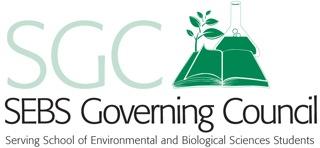 Minutes for Monday, November 18th, 2019; Cook Campus Center Room 202 ABCCall to order Pledge of allegianceDetermination of a Quorum and Roll callApproval of the AgendaMotion to amend the agenda: Allocate 10 minutes during New Business to let Josee speak about SEBS tuition and possible issues Approved AgendaApproval of the MinutesApprovedGuest Speaker(s) (20 min each)Brian McGonigleCommunity Engagement Functions Engage with alumniRunning eventsWork with cook alumni association Works with RUAAUniversity level alumni relationsWork with charter groupsWork with  departments Ex: Food Science Alumni Mixer in October Primary contact with the school when you graduate Events Alternative Careers in Science Wednesday Food and Exploration 6pm and 11/18 at the DSCCommunity EngagementRetirement community likes working with SEBSBig TenNetworking events and every year there is a conference in March Difference between Alumni Engagement and the AssociationAn independent group Work for the school in the alumni engagement  department Deans Reports (5 min each)Faculty RepresentativeNo report  Dean of StudentsNo report Alumni Association Ted Wenden Help organize student events like Life After College 4Program on what you should expect a year or two after leaving SEBS Strategies: How to manage finances, get a car, how to get an apartment Alumni Association membership is automatic after you graduate from SEBSSponsorshipsThey accept funding requests and will give out $500-$1000 for an event every 3 yearsWill make exceptions when they can and depending on special occasions Work with the Dean's OfficeSpecial cases Reports (5 min each)Executive BoardPresidentDeciding a date for SGC RetreatSometime in the beginning of February of next semester Probably on a saturday. A poll will be made on sakai This is a mandatory event for next semester Only valid excuses will be acceptedVice PresidentReminder about UPD Reports Due December 4thTreasurerReimbursements Must give Bansari the original receipt to get your money back Recording SecretaryContinue to email me or get in touch with me if you are not coming. Thank you to the members who give me a heads up!Small report about the SAS Teachers Union Meeting about Course Atlas Morgan Mark will give a small recap of the meeting and issues brought up by SAS faculty Emergency referendum on delaying implementing Course Atlas SAS faculty basically hate itInterferes with their personal blocks of scheduling PTL’s were not given any chance for inputClassesThere's no minimum for class sizes Professors are worried that classes would be axedWorking conditions issueDelayed by SAS and no opposition from the professors QuestionsGetting a union rep to come to an SGC meeting Who makes the final decisions The upper administration makes the final decisions Seems as if it’s a workers rights issue and the administration is being “difficult” with them Animal Science No problem Faculty cant abuse space Gives more options and flexibility Bio-env engineeringMore inline with the SAS unionConcerned with the level of uncertainty dealing with course atlas Faculty don’t have a lot of access to the info for the simulations Biotechnology Didn’t know much about the programTalked about how it did optimize the classes Seems neutral/positive in their position Ash Hesitant about the complete lack of communications of the system Especially around niche and nuanced situation Rather a concern Corresponding SecretaryNo report Senate ReportMet 11/15Presentations Much wasn't voted on Committee structure review to bring up more specific issues about technology ReportRutgers Bootcamps University white labeling of tech that is open sourced Limit the size of the senate Hasn’t left committee Basically every school with more than 1 loses 1 115 to 9557 to 50 Office of sustainability Asking for support from SGC as a resolutionAmend to the previous resolution from last spring Pharmacy ClosuresThe 4 pharmacies were costing the university  $400k Losing savings for students because RWJ is a hospital not a pharmacyPrice change of prescription ex: from $32 to $72 RUSA ReportThursday town hall about finacial aid 7:30 at the SACGiving out reusable bags Buying one is $1.50 and goes through your ID RUSA and NJPIRG has logos on there because they paid for it Committee ReportsAcademic AffairsNo reportAllocationsNo reportInternal AffairsNo report Public Relations and ProgrammingNo report University AffairsNo report Old business (15 min each)Appointing a parliamentarianNew Business (15 min each)        Press Questions and Open Mic (20 min)Josee speaking about SEBS tuition and possible issues Concern from the Animal Science Department SEBS has higher tuition for field trips (vans, busses)Concern where is this extra money Is this justified?CostCost more DepartmentsNeed to pay for this kind of transport now ManoharOceanography Club: 9pm Tuesdays at  Lipman House (in front of Lipman Hall) Entomology (bug club): Food Science Club: Alternating Monday 7:30pm in the CAFT Room in Food Science. Need to double check if next semester the meetings will be a different Monday from SGCMorganSEA Panel from flesh to flow In the DSC NJ LONGUE 7 to 9 pmFriday: Beasts of the Southern Wild TBA locationAleezaSEBS international programsGame night  Wednesday 5 to 7 in the food science building Roll callAdjournment